                                                                  ПРОЄКТ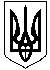 НОВОСАНЖАРСЬКА СЕЛИЩНА РАДАНОВОСАНЖАРСЬКОГО РАЙОНУ ПОЛТАВСЬКОЇ ОБЛАСТІ(двадцять друга сесія селищної ради сьомого скликання)РІШЕННЯ26  червня  2019  року                смт Нові Санжари                                       №  Про звіти директорів комунальних закладів 
дошкільної освіти Новосанжарської селищної ради
про діяльність установи, ефективне використаннякомунального майна, виконання статутних повноважень за 2018-2019 навчальний рікВідповідно до статті 25 Закону України «Про місцеве самоврядування в Україні», заслухавши звіти директорів комунальних закладів дошкільної освіти Новосанжарської селищної ради про діяльність установи, ефективне використання комунального майна, виконання статутних повноважень за 2018-2019 навчальний рік, враховуючи висновки постійних комісій селищної ради, селищна рада ВИРІШИЛА:1.Звіт директора комунального закладу Новосанжарський заклад дошкільної освіти № 1 «Сонечко» Новосанжарської селищної ради Полтавської області Романець Ніни Василівни про діяльність установи, ефективне використання комунального майна, виконання статутних повноважень за 2018-2019 навчальний рік взяти до відома ( звіт додається).2. Звіт директора комунального закладу Новосанжарський заклад дошкільної освіти № 1 «Лелеченька» Новосанжарської селищної ради Полтавської області Левицької Світлани Василівни про діяльність установи, ефективне використання комунального майна, виконання статутних повноважень за 2018-2019 навчальний рік взяти до відома ( звіт додається).Селищний голова                                                                                        І. О. КобаЗвіт 
директора комунального закладу Новосанжарський заклад дошкільної освіти № 1 «Сонечко» Новосанжарської селищної ради Полтавської області Романець Ніни Василівни про діяльність установи, ефективне використання комунального майна, виконання статутних повноважень за 2018-2019 навчальний рікДаний звіт зроблений на підставі наказу Міністерства освіти і науки України від 23.03.2005р. № 178, зміст звіту зроблений на підставі “Положення про порядок звітування керівників дошкільних, загальноосвітніх та професійно - технічних навчальних закладів перед колективом та громадськістю".Завдання звітування:1. Забезпечити прозорість, відкритість і демократичність управління навчальним закладом. 2. Стимулювати вплив громадськості на прийняття та виконання керівником відповідних рішень у сфері управління навчальним закладом. 1.Загальна характеристика 	Заклад  дошкільної освіти  №1 «Сонечко» загального типу, підпорядкований Новосанжарській селищній раді Полтавської області, розташований  у смт Нові Санжари, Полтавської області по вул. Незалежності 43/9, розпочав своє функціонування у 1964 році.На даний час в ЗДО функціонує 8 вікових груп, які відвідує 164 дитини.Заклад працює за 5-денним режимом роботи, з 10.30  годинним перебуванням дітей в закладі (7.30-18.00), працюють 42 співробітників: 21 педагог +21 обслуговуючий персонал.Заклад  дошкільної освіти  №1 «Сонечко» здійснює свою діяльність відповідно до нормативних документів та законодавчих актів України:- Конституції України- Закону України “Про дошкільну освіту”- Базового компоненту дошкільної освіти- Закону України “Про охорону праці”- Закону України “Про цивільну оборону”- Закону України “Про дорожній рух”- Закону України “Про відпустки”- Кодексу “Про працю”- та освітньої  програми  "Українське дошкілля”А також, відповідно власного Статуту та річного плану роботи дошкільного закладу.Діяльність закладу направлена на реалізацію основних завдань дошкільної освіти: збереження та зміцнення фізичного та психічного здоров'я дітей, формування їх особистості, розвиток творчих здібностей та нахилів, забезпечення соціальної адаптації та готовності продовжувати освіту, виховання потреби в самореалізації та самоствердженні. Головною метою роботи  закладу дошкільної освіти є забезпечення реалізації права громадян на здобуття дошкільної освіти, задоволення потреб громадян у нагляді, догляді та оздоровленні дітей, створення умов для їх фізичного, розумового та духовного розвитку.Групові приміщення забезпечені меблями та ігровим обладнанням, мають сучасний інтер’єр. Розвивальне середовище дитячого садка організовано з урахуванням інтересів дітей і відповідає їх віковим особливостям.Для занять дітей створені необхідні  умови, але  не обладнані спеціальні приміщення:-         музично – хореографічна і спортивна зали;-         прогулянкові майданчики для кожної вікової групи;-         сучасний спортивний майданчик .2. Склад вихованців             За проектною потужністю дошкільний заклад розраховано на 128  місць для дітей віком від 2 до 6(7) років. Групи комплектувались переважно у травні-серпні.У 2018 році укомплектовано 8 вікових  груп (164 дітей):-  2 групи для дітей раннього віку (32 дітей);-  2 групи для дітей молодшого віку(43 дітей);-  2 групи для дітей середнього віку(42 дітей);-  2 групи старшого віку(47 дітей) 	У ЗДО діє 2 групи для дітей з особливими освітніми потребами.До школи випущено – 47 дітей.          Контингент батьків соціально- благополучний, переважають діти з сімей робочих, підприємців, службовців, є не працюючі.З багатодітних сімей – 11 дітей, з малозабезпечених сімей - 8 дітей, переселенці з тимчасово окупованої території України або району проведення антитерористичної операції – 3 дітей, з сімей, в яких батьки є учасниками АТО - 13 дітей, позбавлених батьківського піклування-1 дитина, діти з особливими освітніми потребами - 3 чол.Кадрове забезпеченняОсвітній  процес в закладі  дошкільної освіти  №1 «Сонечко» забезпечують 42 працівники: - 21 особи обслуговуючого персоналу, 1 медичний працівник, 21 педагоги, у тому числі: вихователь-методист, 2 музичних керівники, 15 вихователів, 2 асистенти вихователів. З них 13 мають вищу освіту, 8 – базову освіту. Склад педагогічних працівників по кваліфікаційним категоріям такий:-    «спеціаліст вищої категорії» –  5 педагогів;-    «спеціаліст І категорії» - 4 педагоги;-    «спеціаліст ІІ категорії» - 1 педагог;-    «спеціаліст» – 11 педагогів;-     педагогічне звання «Вихователь-методист» - 1 педагог;-     педагогічне звання « Старший вихователь» - 1 педагог.Методична робота з педагогічними кадрами у 2018-2019 н.р. була спрямована на підвищення професійного рівня педагогів. Якісний аналіз оцінювання рівня організації методичної роботи в ЗДО показав, що всі форми методичної роботи (колективні, індивідуальні, групові перегляди, тощо) носили науково-методичний і пізнавальний характер, сприяли розвитку творчої активності педагогів, підвищенню рівня їх інноваційної компетентності.Адміністрація створює оптимальні умови для постійного професійного росту педагогів  з урахуванням індивідуальних можливостей кожного педагога: у поточному році пройшли курси   підвищення кваліфікації  5 педагогів та проатестовано 6 педагогів.Адміністрація закладу створює працівникам всі умови для плідної роботи. Завдяки оптимальній розстановці та цілеспрямованому використанню кадрів, робота колективу ЗДО відзначається стабільністю та позитивною результативністю.Якість освіти  На початку навчального року вихователі разом з батьками провели роботу над створенням відповідного розвивального середовища в кожній віковій групі,  подбали про те, щоб воно було  зручним, відповідало віку дітей, сприяло розвиткові природної цікавості дошкільників, забезпечувало умови для набуття навичок практичного життя, надавало малюкам свободу вибору, забезпечувало гармонійні відносини між вихователями, дітьми та навколишнім світом, налаштовувало на позитивні емоції, розвивало здібності дошкільнят, відповідно до їх нахилів та уподобань. Педагоги всіх вікових груп значно поповнили кількість іграшок, розвивальних  ігор, демонстраційних та роздаткових матеріалів, художньої та методичної літератури  для реалізації основних завдань Базового компонента дошкільної освіти в Україні.Протягом року в методичному кабінеті  продовжувалася робота з  накопичення інформаційних науково-методичних матеріалів, в яких висвітлюється питання впровадження Програм «Українське дошкілля»,  «Впевнений старт»,  розробці тематичних циклів та їх наочно – дидактичному забезпеченню.  Проведена підписка на періодичні видання: «Вихователь-методист дошкільного закладу», «Дошкільне виховання з додатками.Методичний кабінет поповнено навчально-методичною літературою, створено картотеку публікацій з журналів «Палітра педагога», «Дошкільне виховання», «Вихователь-методист» з питань науково-теоретичних засад програми та шляхів її впровадження, організації освітньої роботи з дошкільниками, використання інноваційних технологій в роботі з дітьми, створення розвивального середовища.Інноваційна роботаШироко застосовувалися новітні нетрадиційні технології: М.М. Єфіменко «Казкова фізкультура» (програма); Р.М. Борщ, Д.В. Самайлик «Радість творчості» (програма);  Т. Шкваріна «Англійська мова для дітей дошкільного віку» (програма);  В.Ільченко. Технологія «Довкілля»; спадщина Сухомлинського;  А.Шевчук «Дитяча хореографія»; поліхудожній розвиток.Результативність освітньої роботи з дітьми Злагоджена, творча робота педагогічного колективу дала змогу створити в  закладі дошкільної освіти  сприятливі умови для ефективної освітньоїроботи.    Результативність реалізації пріоритетних завдань ЗДО вивчалася під час спостереження за освітнім процесом, бесід з дітьми, педагогами, під  час тематичних та комплексної перевірок.З метою коригування розвитку дошкільників, аналізу компетентності та планування подальшої  освітньої роботи з дітьми дошкільного віку у закладі проводилися контрольні заняття, бесіди. Досягнення дітей оцінювалися відповідно розділів програми: пізнавальний розвиток, мовленнєвий розвиток, логіко-математичний розвиток,  художньо-естетичний розвиток та за трьома рівнями знань  (низький, середній, високий).Готовність дітей до школиОсвітня робота з дітьми 6-го року життя будувалася на основі особистісно-орієнтованого підходу до дошкільників, що забезпечило розвиток та саморозвиток дитини з урахуванням її індивідуальних особливостей, здібностей, нахилів, інтересів.Як результат, діти-випускники мають добрі потенційні можливості в галузі розвитку пізнавальних процесів, сформовані навички навчальної діяльності. Більшість вихованців мають достатній рівень саморегуляції і самостійності, уміють слухати і виконувати вказівки дорослого, контролювати себе, оцінювати свої відповіді й відповіді однолітків.Значна увага приділялася формуванню мовленнєвої компетентності старших дошкільників. Діти вміють будувати речення, дотримуючись певного порядку слів, послідовно і логічно відповідати на запитання. Поряд з цим слід констатувати, що діти зазнають труднощів при вживанні синонімів, слів-порівнянь, вживанні складнопідрядних речень, складанні описових розповідей та з власного досвіду.Узагальнені результати психолого-педагогічного обстеження та рівень засвоєння вихованцями знань, розвиток їх умінь і навичок відповідно програмових вимог свідчать, що діти готові долати перші труднощі шкільного життя.Робота з батьками  Робота з батьками проводилась згідно плану. Всі форми роботи з родинами – від матеріалів у батьківських куточках до батьківських зборів готуються з особливою ретельністю.  Постійнодіючою є виставка дитячих і батьківських робіт, майже у кожній групі проводились на високому рівні родинні свята.    Поряд з тим, постійно поповнюється педагогічна бібліотека новими посібниками, матеріалами педагогічної преси. Дієвими стали матеріали батьківських куточків. Матеріали змінні, відповідають  основним питанням, над якими працює колектив. Відповідно до них спланована і тематика консультацій для батьків. Для проведення батьківських зборів добираються активні форми роботи. До традиційних зборів з батьками новонабраних дітей «Перші кроки» додалися і загальні збори для батьків дітей старших груп. У квітні проведені збори на тему: «Готовність сім’ї та дитини до навчання в школі».Такі заходи та форми роботи сприяли становленню взаєморозуміння між педагогом і батьками, дозволили ознайомити батьків не лише з організацією педагогічної роботи з дітьми, а головне – з виховною метою, традиціями груп і дитячого садка.Робота з школоюВже багато років спільні проблеми, принципи і цілі єднають наш заклад дошкільної освіти  із ОЗ ЗОШ Ι-ΙΙΙ ступенів. Між закладами освіти складені угоди про співпрацю, плануються спільні заходи щодо організаційно-педагогічної роботи з проблеми готовності дітей до навчання в школі з метою забезпечення наступності і перспективності освітнього процесу, соціокультурної адаптації дітей старшого дошкільного віку до умов навчання в початковій школі та їх всебічного гармонійного розвитку.Стан здоров’я та фізичний розвиток дітейМедико-профілактична робота здійснювалась відповідно до затвердженого плану. В закладі дошкільної освіти виконувались всі заходи лікувально-профілактичного характеру: профілактичні щеплення, антропометрія, визначення гостроти зору, перевірка постави, огляд на педикульоз. Особлива увага приділялась організації гігієнічного навчання працівників закладу та веденню санітарно – просвітницької діяльності серед батьків, що дало можливість значно підвищити рівень обізнаності серед вищезазначених категорій осіб.Протягом року саме турбота про здоров'я наших вихованців була і лишається одним із пріоритетів роботи закладу дошкільногї освіти, тому передусім перед вихователями поставлено завдання вибору найбільш оптимальних засобів виховання і навчання дітей  з метою покращення їх фізичного розвитку та стану здоров'я. В закладі працює кваліфікована медична сестра, яка здійснює постійний моніторинг стану здоров’я дітей, захворюваності, організації раціонального харчування, контроль за виконанням оздоровчих заходів, призначень лікаря, підтримує інтерес дитини до власного здоров’я.Потребує особливої уваги робота з батьками з метою зниження проценту безпричинного  невідвідування дітьми  ЗДО, а педагогічний колектив вважає необхідним розпочати поглиблене вивчення інноваційних технологій щодо формування здоров’язберігаючої компетентності дошкільників.Стабільно протягом року велась робота з фізичного виховання. Поновлюється і закуповується дрібний спортивний інвентар. Робота з фізичного виховання проводиться в системі, практикуються всі можливі форми роботи з дітьми. Потребує заміни і поповнення спортивне обладнання, що допоможе  більш урізноманітнювати основні рухи дітей. Старшою медсестрою ведеться контроль за фізичним навантаженням дітей на заняттях. У кожній віковій групі, за результатами обстеження дітей спеціалістами та антропометричними вимірюваннями, наявний  листок здоров’я вихованців, згідно з яким  проводиться маркування меблів, здійснюється індивідуальний підхід під час фізкультурно-оздоровчої роботи. Педагогами враховуються показники обстеження дітей, під час проведення занять з фізичної культури, організації рухового режиму продовж дня, загартовуючих заходів. Соціально-економічний розвиток ЗДО            Фінансово-матеріальне зміцнення відбувалося за рахунок бюджетних коштів та благодійних внесків батьків.   Утримання та влаштування будівлі та території закладу відповідає санітарним нормам устрою й утримання дитячих дошкільних закладів.Територія закладу має естетичний вигляд. На  ігрових та спортивному майданчиках обладнання підтримується у задовільному, безпечному стані. Прибирання майданчиків і всієї території дошкільного закладу здійснюється щоденно.Результати перевірок з дотримання вимог охорони праці, техніки безпеки, протипожежної безпеки розглядались на оперативних, виробничих нарадах. За наслідками контролю видаються довідки та відповідні накази. Таким чином, контроль за необхідними і безпечними умовами праці, навчання та виховання у дошкільному закладі носить комплексний характер. Аналіз навчально-виховної та методичної роботи за минулий навчальний 2018-2019 рік свідчить про те, що роботу дошкільного навчального закладу можна оцінити, як задовільну. Організація раціонального харчування  Організація харчування  дітей в дошкільному навчальному закладі здійснюється відповідно до Постанови Кабінету Міністрів України «Про затвердження норм харчування у навчальних та оздоровчих закладах» від 22.11.2005 р. № 1591, Порядку організації харчування дітей у навчальних та оздоровчих закладах, затвердженого наказом Міністерства освіти і науки України від 01.06.2005 р. №242/329, Інструкції з організації харчування дітей у дошкільних навчальних закладах, затвердженої спільним наказом  Міністерства освіти і науки України та Міністерством охорони здоров'я України від 17.04.2006 р. № 298/227, із змінами, внесеними згідно з наказом Міністерства освіти і науки, молоді та спорту  від 26.02.2013 року № 202/165.    	У закладі дошкільної освіти організовано триразовий режим харчування. В літній період – 4 разовий. Відповідно до штатного розпису заклад укомплектовано 3 працівниками харчоблоку ЗДО, які мають спеціальну освіту та забезпечують організацію харчування.  У ЗДО №1«Сонечко» створені належні умови для організації харчування дітей всіх вікових груп. Харчоблок та групи забезпечені відповідним посудом та кухонним інвентарем. Протягом року   було здійснено косметичний ремонт харчоблоку, закуплено нові каструлі, посуд та інвентар. За рахунок коштів селищної ради було встановлено витяжну систему на суму 15 тис.300 грн. та бойлер для гарячої води на суму 5 тис. грн. Продукти харчування та продовольчої сировини протягом 2018- 2019 навчального  року постачались централізовано, своєчасно, з супровідними документами. Комісією з бракеражу продуктів харчування та продовольчої сировини  приймались якісні продукти, які надходили в заклад дошкільної освіти. На підставі затвердженого примірного двотижневого меню, щодня медичною сестрою спільно з кухарями та завгоспом   ЗДО складаються меню-розкладки на наступний день. При цьому працівники користуються картотекою страв, затвердженою директором ЗДО.Для контролю за виконанням затвердженого набору продуктів старшою медичною сестрою  ведеться Журнал обліку виконання норм харчування. Аналіз виконання норм харчування за 2018 рік показує, що в цілому харчування вихованців дошкільного навчального закладу здійснювалось наближено до норм у середньому – 93%.Протягом року старша медична сестра здійснює контроль за санітарним станом харчоблоку та груп ЗДО, за своєчасним проходженням медичних оглядів та здачею санітарних мінімумів працівниками. Результати контролю  розглядалися на нарадах при директорі.Робота по зміцненню матеріально - технічної бази ЗДОЗаклад дошкільної освіти є комунальним закладом, тому матеріальне та фінансове забезпечення гарантує місцевий бюджет. Завдання адміністрації полягає у оптимальному його прогнозуванні, плануванні та цільовому використанні. Питання господарської роботи є найскладнішим у роботі керівника, так як на вирішення  його потрібні кошти .Фінансово-господарська  діяльність закладу здійснюється  згідно кошторису, сформованого  на початок поточного року Новосанжарською селищною радою. За кошти місцевого бюджету:- У 2018-2019 році іде реконструкція корпусу дитячих ясел: проведено утеплення приміщення, замінено дах, вікна на енергозберігаючі, здійснено добудову будівлі, замінена каналізаційна система, частково замінено опалювальну систему, на що використано 847,6 тис. грн.- Виготовлено проектну документацію на благоустрій території корпусу №1 на суму 35 тис. грн.-  Зроблено капітальний  ремонт  коридора в приміщенні №1: замінено шпалери на суму близько 5 тис., постелено новий лінолеум на суму 5880 грн., здійснено пофарбування.- Придбано ігровий комплекс на майданчик на суму 40 тис. грн. та дитячий тіньовий навіс на суму 99 тис.750 грн.- Придбано новий ноутбук для музичних занять на суму 10 тис. грн.- Закуплено фарби для пофарбування дитячого майданчика на суму 6500 грн.- Постійно заклад забезпечується миючими засобами, інвентарем. За минулий рік на ці потреби використано на суму 17630 грн.Та батьківська спільнота залишається головним спонсором упорядкування групових приміщень, створення затишку та розвивального середовища для своїх малят. Впродовж звітного періоду все, що придбано батьками  обов'язково оформляється у відповідну документацію та відображається у бухгалтерському обліку, про що свідчать акти оприходування матеріальних цінностей в бухгалтерії селищної ради.Благодійна  допомога  батьків :-  придбання столу для вихователя в групу «Волошка» на суму 1500 грн. ;- придбання столів для дітей  в групу «Ромашка» на суму 2000 грн.;- закуплено меблеву стінку на суму 2350 грн.- зроблено косметичний ремонт зали в групі «Калинка»;- випускники закладу подарували для  групи  гардинне полотно на суму 1500 грн.- закуплена нова постільна білизна в групу «Червона шапочка»  26 комплектів на суму 6700  грн.Заклад існує вже більше 50 років, а тому з кожним роком  з’ являються нові проблеми, наприклад: протікає дах садочка, потребують заміни мийки на харчоблоці, потребують дообладнання ігрові та фізкультурний майданчики, потребує заміни паркан навколо території дитячого садочка, частково потребує заміни дитяча білизна, а також потребує косметичного ремонту група «Ромашка».Шановна Інна Олександрівна!!!Шановні депутати !!!Я особисто та діти ЗДО №1 «Сонечко» щиро вдячні Вам за те, що Ви - люди небайдужі,  що Вас цікавить кожна прожита  дитиною хвилина в нашому закладі дошкільної освіти. Завдяки Вашій турботі діти зростають здоровими та щасливими.Директор ЗДО № 1 «Сонечко»                                                    Н. В. РоманецьЗвітдиректора комунального закладу Новосанжарський заклад дошкільної освіти № 1 «Лелеченька» Новосанжарської селищної ради Полтавської області Левицької Світлани Василівни про діяльність установи, ефективне використання комунального майна, виконання статутних повноважень за 2018-2019 навчальний рікЗаклад дошкільної освіти №2 «Лелеченька» спрямовує всю свою діяльність на виконання Закону України "Про дошкільну освіту", вимог Базового компонента дошкільної освіти як державного стандарту, використання новітніх педагогічних технологій, що передбачає створення у дошкільному закладі сприятливих умов для особистісного становлення вихованців, забезпечення збалансованого та різнобічного їхнього розвитку, формування життєвої компетентності, здобуття дітьми 5-річного віку обов’язкової дошкільної освіти. На початок нового навчального року в закладі нараховувалось 128 дітей, на кінець – 135.   груп укомплектовано відповідно віку: група раннього віку,  молодша група, середня група №1, середня група №2, старша група №1, старша група №2.Педагогічний колектив складається з 20  педагогів, в тому числі:  директор, вихователь-методист, інструктор з фізичного виховання,  музичний керівник, вчитель – логопед, вихователь-викладач англійської мови, соціальний педагог, керівник гуртка, вихователі груп.  Повну вищу педагогічну освіту мають 15 чол., базову вищу 5 чол. Рівень професійної компетентності більшості педагогів дошкільного закладу високий. За результатами атестацій два педагоги мають вищу кваліфікаційну категорію, першу категорію – 4, другу категорію – 7, звання "старший вихователь" – 1 чол.   Для забезпечення успішного виконання завдань освітнього процесу в ЗДО працює ЦЕНТР РОЗВИТКУ ДИТИНИ, складовими частинами якого є: студія "Дивосвіт" (творча майстерня), кабінет англійської мови, фізкультурно-оздоровчий комплекс, картинна галерея "Художники Новосанжарщини", логопедичний центр "Словограй", музична зала, комп'ютерна кімната. Заклад забезпечено комп'ютерною технікою та мережею Інтернет. У 2018-2019 н/р. педагогічний колектив  закладу  спрямовував свою діяльність на:активізацію роботи щодо реалізації завдань національно-патріотичного виховання;забезпечення достатнього рівня компетенції дошкільників для безпечного перебування в навколишньому світі;формування творчої спрямованості дитячої особистості, духовної культури, естетичних засад засобами музики; особлива увага приділялась використанню здоров’язбережувальних та здоров’яформувальних технологій в усіх напрямах освітнього процесу дошкільного закладу;продовжувалася  робота по втіленню в освітній  процес музейної педагогіки, проектної та інформаційно-комп’ютерних технологій.      Методична робота з педагогічними кадрами у 2018/2019 навчальному році  спрямовувалася на підвищення професійного рівня педагогів. Аналіз рівня організації методичної служби в ЗДО показав, що всі форми методичної роботи (педради, круглі столи, тренінги, консультації, вивчення та поширення перспективного педагогічного досвіду, колективні перегляди занять тощо) носили науково-методичний і пізнавальний характер, сприяли розвитку творчої активності  педагогів, підвищенню рівня їх інноваційної компетентності. На  засіданнях педагогічних рад, розглядалися актуальні питання освітньої роботи з дітьми та її методичного супроводу, ухвалювалися рішення щодо її удосконалення, обговорювалися навчальні плани, заслуховувалися аналізи тематичних перевірок, та матеріали з досвіду роботи.  Проведено  чотири педагогічні ради (вересень, листопад, лютий, травень). На них розглядались наступні питання: Завдання педагогічного колективу у новому навчальному році, виходячі з інструктивно-методичних рекомендацій МОН України «Про особливості організації діяльності закладів дошкільної освіти в 2018/2019 н/р» та інструктивно-методичних рекомендацій МОН України «Щодо забезпечення наступності дошкільної та початкової освіти»; «Експериментально-дослідницька діяльність дітей у природі як технологія пізнавального розвитку».;Виконання річного плану  за 2018-2019 н/р.; Методична робота у 2018/2019 н/р; Про готовність старших дошкільників до навчання у школі.; Про  результати моніторингу сформованості основних рухів у дітей.; Рівень ефективності логопедичної допомоги дітям.; Готовність дошкільників до опанування англійської.; Обговорення та затвердження плану роботи на літньо-оздоровчий період. Проведено круглий-стіл спільно з учителями початкових класів Опорного закладу «Новосанжарська ЗОШ І-ІІІ ступенів». Лютий 2019 р. Однією  з традиційних форм поширення перспективного педагогічного досвіду є відкритий перегляд заняття, у дошкільному закладі проведено колективні перегляди: Сенсорний розвиток. Ігри з водою. Заняття «Розваги з Капітошкою»Група раннього віку. (Підготувала вихователь Городецька Т.А. – Січень 2019р.)Проектна технологія, експериментально-дослідницька діяльність. Заняття – дослідження з соціальним педагогом  «Секрети лимона» Старша група. (Підготувала соціальний педагог Кравцова Т.С. – Лютий 2019 р.)Інтегрована освіта. Квестова технологія. Квест  «Космічна подорож» Старша група (Підготувала вихователь Луценко А.В. – Березень 2019р.)Освітній  процес у ЗДО  здійснювався відповідно вимог Державного стандарту дошкільної освіти України - нової редакції Базового компоненту дошкільної освіти, який реалізовувався програмами та навчально-методичним забезпеченням, затвердженими Міністерством освіти і науки, молоді та спорту України, а саме: Програма розвитку дітей старшого дошкільного віку «Впевнений старт», Програма розвитку дитини дошкільного віку «Українське дошкілля».      В зв’язку з прийняттям в Україні нової Концепції національно-патріотичного виховання дітей та молоді важливої актуальності набули питання патріотичного та громадянського виховання підростаючого покоління, що зобов’язало педагогів дошкільного закладу  у 2018/2019 н/р шукати нові підходи і нові шляхи щодо виховання патріотизму як почуття і як базової якості особистості. Продовжувало удосконалюватися патріотичне середовище дошкільного закладу, зокрема: в холі ЗДО створено куточок державних символів (гімн, герб, прапор), куточок прав дитини, куточок воїна АТО;в кімнаті Радості, музичній залі, логопедичному кабінеті присутні елементи українознавства (портрет Т.Г.Шевченка, ілюстровані рослинні символи України, українські вінки, ляльки в національному одязі тощо);у групових кімнатах та по роздягальнях облаштовано куточки українознавства, прав дитини.       У вікових групах створено міні-музеї,  які є особливим розвивальним простором. Продовжуючи мистецький простір закладу, вони допомагають  дитині  розширювати її культурний й національний світогляд, набувати життєвої компетентності. Головний музей закладу – картинна галерея художників Новосанжарщини. Міні-музеї: "Казки", "Народної іграшки", "Умілі руки українців", "Декоративно-прикладного мистецтва України", "Веселе ведмежатко", "Української світлиці", "Музичних інструментів",     "М'яча",    "Творчості", "Маленького художника". Протягом минулого навчального року забезпечувався належний рівень фізичного виховання малюків та застосування інноваційних оздоровчих систем в усіх напрямах освітнього процесу дошкільного закладу. 	З метою формування  оптимального рухового стереотипу у дошкільнят інструктор фізичного виховання Чиж І.Г. постійно використовує здоров’яформувальні педагогічні технології, зокрема: степ-аеробіку, фітбол-гімнастику, ходьбу на дерев’яних ходулях, стретчинг з елементами гімнастики, «горизонтальний пластичний балет», релаксаційні вправи і ін.. Педагоги закладу значну увагу приділяли проведенню загартовуючих та оздоровчих заходів: щоденна ранкова гімнастика, заняття, спортивні розваги, свята, Дні здоров’я, Тижні здоров’я, гімнастика пробудження після денного сну, фізкультхвилинки та фізкультурні паузи під час занять.     	З метою сприяння залученню дошкільнят до занять фізичною культурою і спортом, пропагування здорового способу життя, виховання почуття патріотизму та з метою знайомства дітей з олімпійським рухом в Україні в дитячому садку  у вересні 2018 р.  традиційно проведено День фізкультури і спорту та Олімпійський тиждень.     В ЗДО №2 "Лелеченька" з метою розв’язання основних завдань логопедичної корекції з дітьми дошкільного віку, що мають  мовленнєві порушення,   налагоджено роботу логопедичного центру "Словограй". Вчитель-логопед  Глущенко О.О. постійно використовує різні види сучасних методик, залежно від характеру мовленнєвих порушень, компенсаторних можливостей організму. Зміни в розвитку мовлення дітей можна простежити в мовних картках, які оформлені на кожну дитину. Варіативна складова Базового компоненту дошкільної освіти в ЗДО забезпечується в освітній  лінії «Іноземна мова». В закладі створено всі умови для якісного навчання дітей англійської мови. Навчання здійснює вихователь з правом ведення занять англійської мови Лозицька Н.Б. Функціонує кабінет англійської мови, в якому зібрано цікаву наочність з основних тем, дидактичні ігри, іграшки та атрибути до сюжетних ігор. Заняття проводяться з дітьми віком від 4 до 6 років  згідно затвердженого розкладу занять. Вихователь з англійської мови в навчальній діяльності широко використовує ІКТ, мультимедійне обладнання. На кожну дитину створюється портфоліо досягнень.Велика увага приділялася проблемі формування творчої спрямованості дитячої особистості засобами музичного та образотворчого  мистецтва. В дошкільному закладі працює студія "Дивосвіт" та   картинна галерея "Художники Новосанжарщини". Долучаючись до мистецтва, вихованці знайомляться з майстрами пензля під час мистецького свята, яке традиційно проводиться до Дня художника у жовтні та під час мистецьких тижнів по порах року. Для відзначення міжнародних мистецьких свят (День музики, художника, поезії, театру, танцю) на протязі навчального року сплановані та проведені Дні мистецтва.Продовжувалася робота  над втіленням методу проектів у педагогічний процес дошкільного закладу.	Протягом 2018-2019 навчального року ЗДО працював над проектами: І. Загальні довготривалі проекти:"Здорова дитина в садку і родині". (відпов. Директор ЗДО Левицька С.В.)"Формування медіаосвіти сучасного педагога"(відповідальна Бегма Є.П. – вихователь-методист)."Пригоди у казковому місті Англійчик" (відповідальна Лозицька Н.Б. – викладач англійської мови)."Перлинки творчості у дитячих долоньках" (відповідальна  Лозицька Н. Б. – керівник студії "Дивосвіт"). Освітній художньо-мистецький проект з патріотичного виховання «Українознавство» (авт../керівник студії «Дивосвіт», Лозицька Н.Б.).Корекційно-розвивальний проект "У Всесвіті звуків" (відповідальна Глущенко О.О. – вчитель-логопед)."Світ дитячих музичних інструментів" (відповідальна Марусич З.І. – музичний керівник)."Здоров'язбережувальні технології в дошкільному закладі" (відповідальна Чиж І.Г. – інструктор з фізичного виховання)."Танцювальна мозаїка" (відповідальна Постольник М.І.)ІІ. Проекти  по вікових групах:"Народна іграшка" – середня група №1 (відповідальна Жовтяк З.В.)"Граючись, зростаємо" – група раннього віку (відповідальні  Городецька Т.А., Пономаренко О.А.)"Родинне виховання на національних традиціях українського народу " – молодша група №1 (відповідальна Казирід Т.Д. )"Збагачення життєвої компетентності дітей засобами сюжетно-рольової гри" – молодша група №1 (відповідальна Дігтяр В.В.)"Моя Україна" – (соціальний педагог Кравцова Т.С.)"Економіка для малюків" – старша група №2(відповідальна Гречкосій Л.І.)"Природа космосу" старша група №2 (відповідальна  Луценко А.В.)"Стежками української мови" – середня група №1 (відповідальна  Мокляк Л.П.)"Юні дослідники" –  старша група №1  (відповідальні Шнейдер С.І., Скубій О.Ю.) "Знайомимось з театром" – середня  група №2  ( Вусик О.М., Губарева Ю.В.)Велика увага приділялась організації дозвілля дітей. Щочетверга  проводилися Дні здоров´я, один раз на місяць -  Дні лялькового театру,  фізкультурно-оздоровчі  та тематичні свята. Зокрема, День знань "Діти України – квіти України",  День селища. "У цю святкову днину вітаємо всю Новосанжарську родину", Осінні свята «Осінь по садочку ходила, золоті листочки згубила», "Ну ж бо, двері відчиняй – йде до тебе Миколай", Новорічні свята  "Один, два, три, - ялинко, гори!", "Мороз тріщить і снігу намело. Радіють всі, адже прийшло Різдво" (колядки, щедрівки), "Лелеченько", з днем народження!" ( тематична розвага до дня народження дошкільного закладу), "Весною так буває – у році тільки раз таке чудове свято у мами і у нас", День мистецтва  "Веселка талантів" (свято поезії – 23 березня;свято театру – 27 березня; свято танцю – 29 квітня; поезія Лесі Українки), "Збуваються мрії, збуваються сни – ми вже не маленькі, ми – школярі!" (Випускний бал у старших групах). Особлива увага приділялась проведенню фізкультурно-оздоровчих свят. Проведено: Олімпійський день. Тематична розвага «Спорт єднає усіх» (Вересень), «Всі, всі, всі – потрібні на землі» (Жовтень), «Сюрприз від Лунтика» (Листопад),  “Сніговий колобок нам покаже лісок”(Грудень), «Хто як зимує?» (Січень), «Козацькі розваги» (Лютий), «Подорожуємо казками» (Березень), «Свято сонця» (Квітень), «Тепле літечко прийшло – кошик ягід принесло» (Травень).Продовжено  Угоду  про  співпрацю  навчальних  закладів  ЗДО  №2 "Лелеченька" та Опорного закладу «Новосанжарська ЗОШ І-ІІІ ступенів».Виконувався план спільних заходів із забезпечення взаємодії ЗДО №2 та Опорного закладу «Новосанжарська ЗОШ І-ІІІ ступенів».Належно працював сайт дошкільного закладу. Регулярно оновлювалися матеріали всіх його розділів, розкривалися  усі сфери життєдіяльності дошкільнят. 		Відповідно до вимог Положення «Про організацію роботи з охорони праці та безпеки життєдіяльності учасників освітнього процесу в установах та закладах освіти» (Наказ МОН України № 1669 від 26.12.2017 р.)  та Листа Міністерства освіти і науки України  «Щодо організації роботи та дотримання вимог з питань охорони праці та безпеки життєдіяльності у закладах дошкільної  освіти» (№ 1/11-1491 від 14.02.2019 р.) адміністрація закладу  працює над впровадженням державної політики в галузі охорони праці, яка базується на принципі пріоритету життя і здоров'я працівників та дітей відповідно до створення безпечних умов праці, навчання та виховання.  	Результати перевірок з дотримання вимог охорони праці, техніки безпеки, протипожежної безпеки розглядались на оперативних, виробничих нарадах. За наслідками контролю видаються довідки та відповідні накази. 	Проведено тижневики безпеки життєдіяльності дітей (жовтень, травень); тематичну розвагу «Дружимо з безпекою» (травень); тренувальну гру-евакуацію на випадок надзвичайної ситуації «SOS!» (травень). Педагоги ЗДО постійно використовували у своїй роботі дитячі проекти з циклу «Школа безпеки». Проведено освітньо-виховний тиждень «Знай, свої права дитино!» Зміцніла матеріально-технічна база ЗДО. Зокрема:проведено капітальний ремонт роздягальні у середній групі № 1;проведено поточний ремонт службового коридору ЗДО, групових кімнат, ігрових та спортивного майданчиків, харчоблоку, кабінетів; пошито костюми та виготовлено атрибути для проведення музичних та спортивних свят, вдосконалено оформлення музичної зали; придбано інвентар для пожежної безпеки;поповнено обладнання для музичної зали.Організація харчування дітей у закладі дошкільної освіти  здійснювалася відповідно до Постанови Кабінету Міністрів України «Про затвердження норм харчування у навчальних та оздоровчих закладах», Інструкції з організації харчування дітей у дошкільних навчальних закладах інших нормативно-правових актів з питань організації харчування дітей.	У ЗДО організовано трьохразовий режим харчування. Усього харчувалося 135 дітей, з них  25 дітей раннього віку, 110 дошкільного віку.	Відповідно до штатного розпису дошкільний заклад укомплектований 2 кухарями, які мають спеціальну освіту та забезпечують організацію харчування.	Харчоблок забезпечений посудом та кухонним інвентарем, який  протягом року поновлювався, вживалися заходи щодо ремонту технологічного обладнання.	Завідувач господарством своєчасно подавав щомісячні та поточні заявки на продукти харчування відповідно до приблизного двотижневого меню. 	У закладі  дошкільної освіти  видача готових страв здійснювалася відповідно до графіка видачі їжі. Помічники вихователів дотримувалися санітарних правил під час отримання їжі.	Працівники харчоблоку готували страви відповідно до картотеки, меню-розкладу, дотримуючись технологій приготування. Закладання продуктів у котел контролювалося директором, старшою медичною сестрою. 	Аналіз виконання норм харчування показав, що у цілому харчування здійснювалось відповідно до норм, було раціональним, збалансованим, різноманітним.	За організацією харчування дітей систематично здійснювався контроль, його результати заносилися до спеціального зошита.Добові проби готових страв знімалися систематично та зберігалися у відповідному посуді в холодильнику.	Працівники дотримувалися санітарно-гігієнічних норм та правил роботи в харчоблоці та у групових приміщеннях. 	Ведення документації з харчування здійснюється відповідно до Інструкції з організації харчування дітей у дошкільних навчальних закладах.	Рівень забезпечення питного режиму в закладі задовільний, встановлено фільтр для очистки води. За організацією питного режиму здійснює контроль старша медична сестра.	Аналіз рівня сформованості культурно-гігієнічних навичок у дітей свідчить про те, що роботу в цьому напрямі вихователі ведуть систематично та планомірно.	Питання щодо організації харчування розглядались на загальних батьківських, групових батьківських зборах, виробничих нарадах, зборах трудового колективу, засіданнях педагогічної ради. За результатами таких нарад прийнято відповідні рішення, розроблено заходи щодо поліпшення організації харчування.	Для правильної організації харчування проводиться консультативна робота з персоналом та батьками. Для батьків розроблено консультації щодо організації режиму харчування вдома, збалансованого харчування тощо.	Значна увага приділяється медичному обслуговуванню дітей, яке здійснює старша медична сестра Ковальова Л.І.	У дошкільному закладі створено оптимальні умови для проведення медичної, оздоровчо-профілактичної роботи. Документація з медичного обслуговування ведеться відповідно до «Порядку медичного обслуговування дітей у дошкільному навчальному закладі» та наказом Міністерства охорони здоров´я та МОН освіти України «Про вдосконалення організації медичного обслуговування дітей у дошкільному навчальному закладі».Заклад дошкільної освіти №2 «Лелеченька» підпорядкований Новосанжарській селищній раді. Безпосереднє керівництво закладом освіти здійснює його  директор Левицька Світлана Василівна.Керівник закладу дошкільної освіти: здійснює керівництво і контроль за діяльністю закладу дошкільної освіти; діє від імені закладу, представляє його в державних та інших органах, установах і організаціях; відповідає за реалізацію завдань дошкільної освіти; розпоряджається в установленому порядку майном, коштами закладу і відповідає за дотримання фінансової дисципліни та збереження матеріально-технічної бази закладу тощо;	Колегіальним постійно діючим органом управління закладом дошкільної освіти є педагогічна рада закладу.До складу педагогічної ради входять: керівник закладу, педагогічні працівники. Головою педагогічної ради є  директор закладу дошкільної освіти.  Педагогічна рада закладу дошкільної освіти: схвалює освітню програму закладу, оцінює результативність її виконання та виконання Базового компонента дошкільної освіти; формує систему та затверджує процедури внутрішнього забезпечення якості освіти; розглядає питання вдосконалення організації освітнього процесу у закладі; визначає план роботи педагогічних працівників; затверджує щорічний план підвищення кваліфікації педагогічних працівників тощо.           Органом громадського самоврядування закладу є загальні збори колективу закладу та батьків.           Загальні збори: обирають раду закладу дошкільної освіти, її членів і голову, встановлюють строк їх повноважень;заслуховують звіт керівника закладу дошкільної освіти; розглядають питання методичної, освітньої та фінансово-господарської діяльності закладу тощо.	Фінансово-господарська діяльність закладу провадиться відповідно до законодавства та його Статуту.Фінансово-господарська діяльність ЗДО № 2 «Лелеченька» провадиться на основі кошторису, який складається і затверджується відповідно до законодавства.Фінансування дошкільного закладу здійснює Новосанжарська селищна рада. Джерелами фінансування дошкільного закладу є кошти:місцевого бюджету Новосанжарської селищної ради у розмірі, передбаченому нормативами фінансування дошкільної освіти для забезпечення освітнього процесу в обсязі, визначеному Державним стандартом дошкільної освіти; батьків або осіб, які їх замінюють; добровільні пожертвування юридичних та фізичних осіб та інші надходження, не заборонені законодавством. Штатний розпис закладу погоджується із Засновником та затверджується керівником закладу на основі Типових штатних нормативів дошкільних навчальних закладів, затверджених МОН України.Порядок ведення діловодства, бухгалтерського обліку, іншої статистичної звітності в дошкільному закладі визначається законодавством, нормативно-правовими актами МОН України та інших центральних органів виконавчої влади, до сфери управління яких належить заклад. Селищна рада здійснює контроль за ефективністю використання комунального майна, його збереженням та відновленням, заслуховує звіт  директора закладу дошкільної освіти з цих питань. В ході виконання річного плану ЗДО в 2018/2019 н.р. були досягнуті поставлені  завдання.У дошкільному закладі панує атмосфера взаємодопомоги, партнерства, конструктивного співробітництва між адміністрацією, працівниками, батьками та громадськістю.  	.Директор ЗДО № 2 «Лелеченька»                                              С. В. Левицька